Voir les vidéos en ouvrant les lienshttps://cdn.reseau-canope.fr/medias/lesfondamentaux/0425_hd.mp4 https://youtu.be/fB5DsXPkvfc                    https://youtu.be/jwjjXcVvtvA avant de faire les exercices. Indique l’heure. C’est l’après-midi.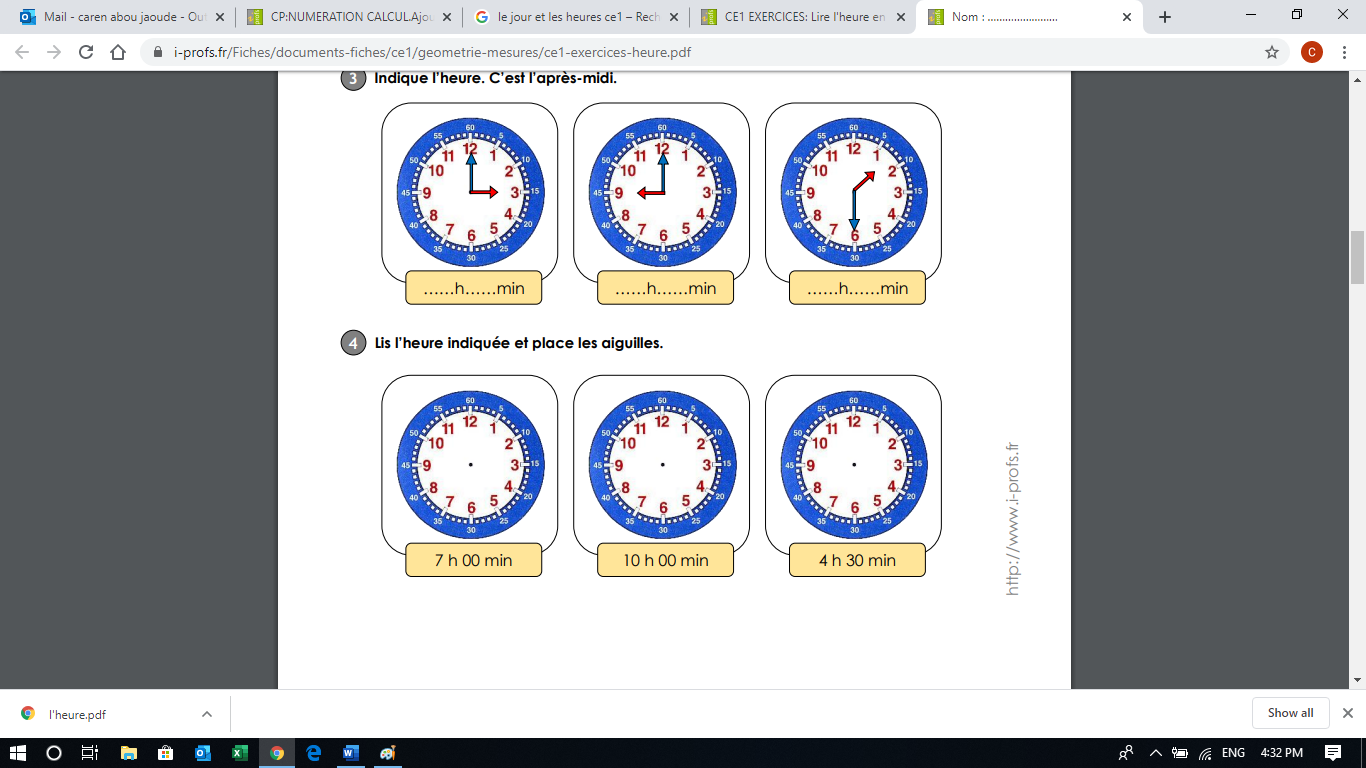 Lis l’heure indiquée et place les aiguilles.Observe et complète. 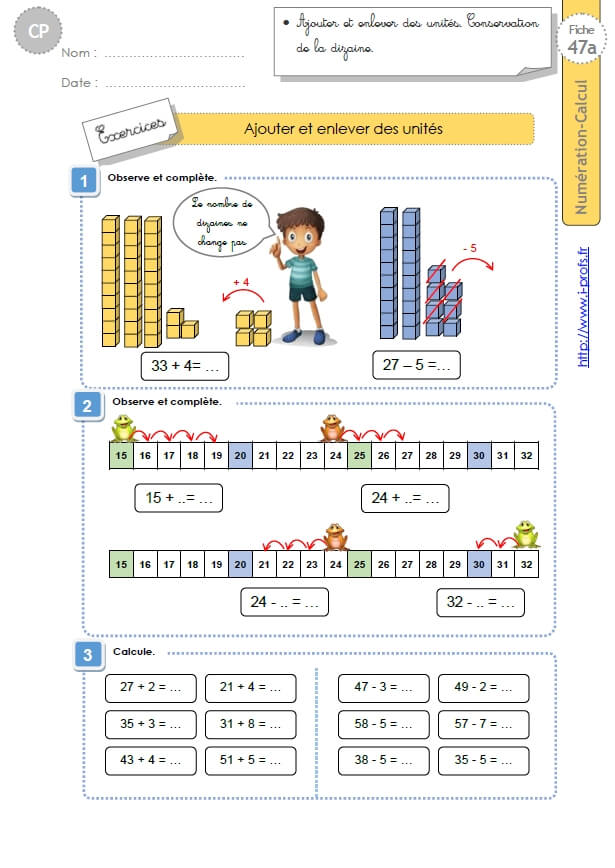 Calcule.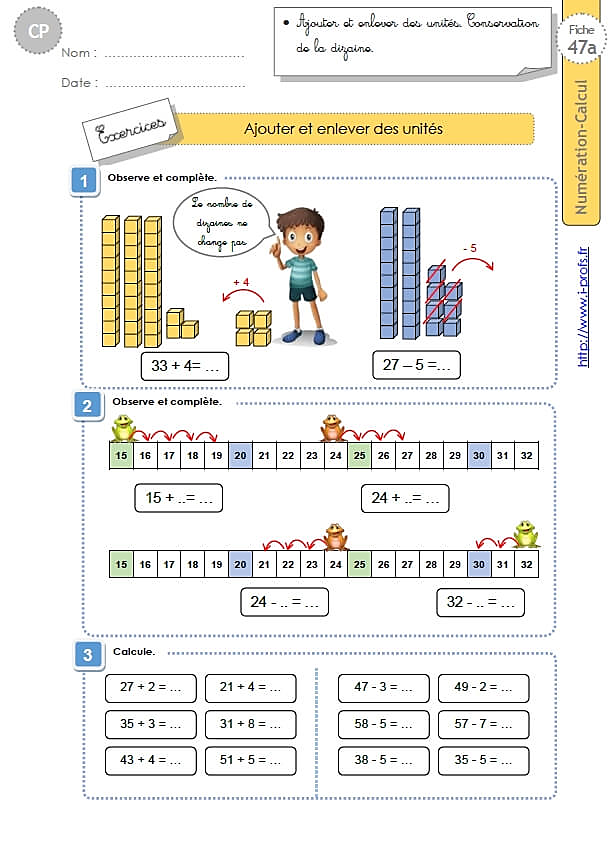 Barre les dessins qui ne sont pas symétriques.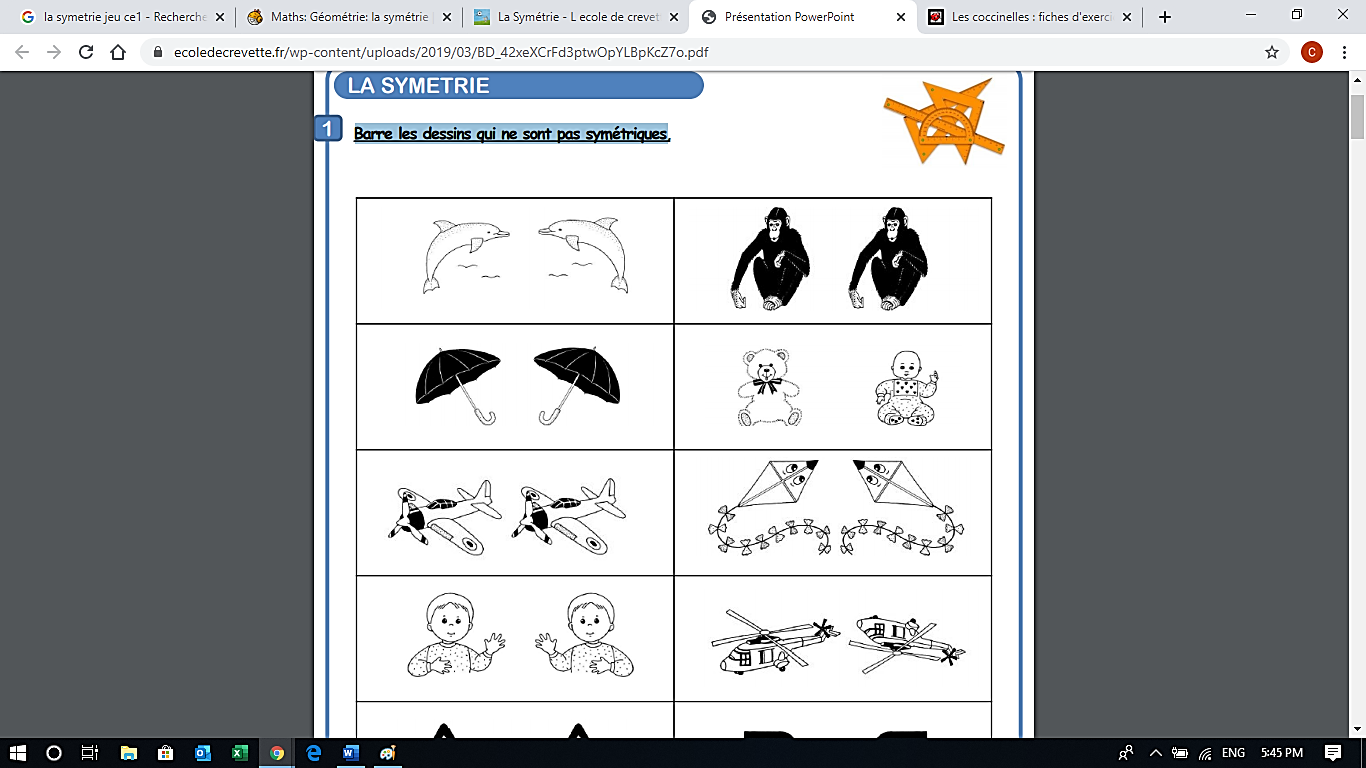 A la peinture : plier une feuille en deux, mettre de la peinture d’un côté et fermer la feuille. Ouvrir et observer la symétrie du dessin. 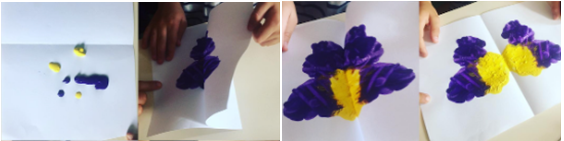 Travail sur le fichier : Faire les fiches 75 – 76 – 77.Collège des Dominicaines de notre Dame de la Délivrande – Araya-Classe : CE1                                                                   Mai 2020 – 1ère semaineNom : ________________________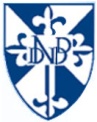 